中国科学院大学电子学生交通卡申领操作说明一、申领用户下载并登录北京一卡通App，在【高校服务】功能中经过身份认证成功后可以开通电子学生交通卡。 北京一卡通APP安卓/鸿蒙手机开通说明（华为、小米）1、可通过华为、小米手机应用市场或“应用宝”App搜索【北京一卡通】App最新版本6.0.0.1及以上。下载安装即可。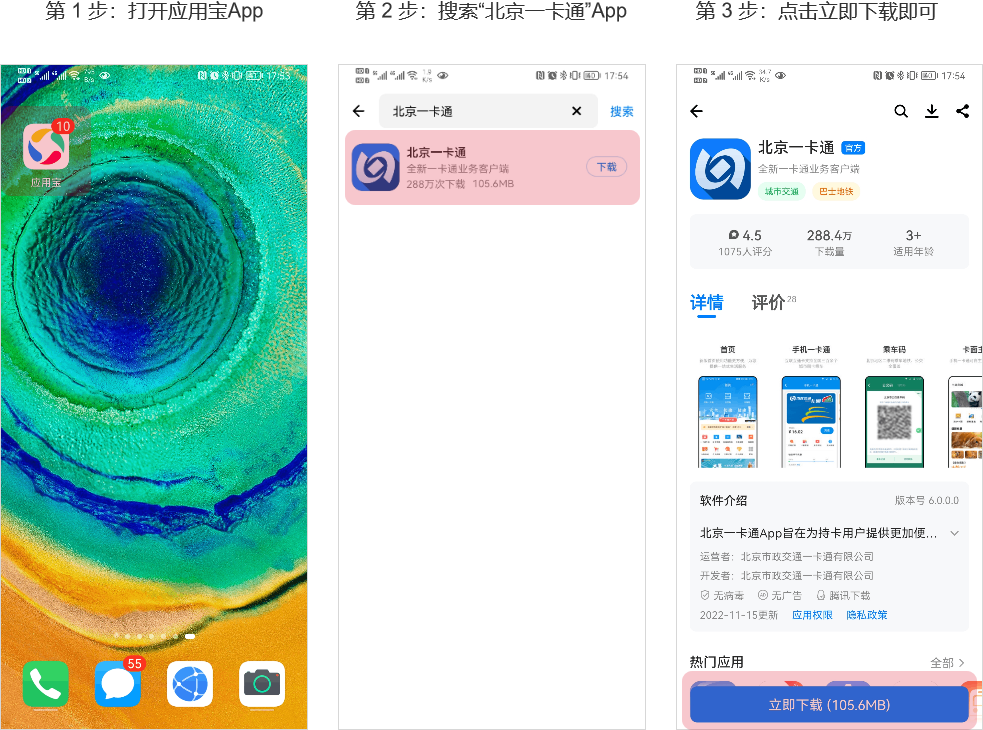 2、请更新手机钱包为当前最新版本【华为钱包】版本9.0.13.304及以上。版本查看路径：钱包APP -- 我的 -- 关于 -- 版本信息展示钱包—我的—右上角设置—检查更新最新版本下载路径：应用市场APP -- 搜索“华为钱包”安装即可提前打开手机“NFC”功能。安装一卡通APP成功后，需要先进行华为钱包及一卡通APP登录。在北京一卡通APP“首页”选择 “高校服务”。进入【高校服务】后根据页面提示进行电子卡开通。【小米系统升级】确认系统版本信息【查看路径】：设置 -- 我的设备 -- 点击“MIUI版本” -- 查看版本信息· 稳定版请您将“小米智能卡APP”版本升级至21.08.09.1及以上。【下载更新路径】：打开小米应用商店 -- 搜索“小米智能卡APP” -- 升级并安装。· 开发版请您将系统版本升级至21.7.27及以上。【下载更新路径】：设置 -- 我的设备 -- 点击“MIUI版本” -- 下载更新为最新版本检查手机NFC功能是否打开、默认付款应用是否为"小米钱包"【查看路径】：设置 -- 连接与共享-NFC（打开）-- 默认钱包设置为“小米钱包”在北京一卡通APP“首页”选择 “高校服务”。进入【高校服务】后根据页面提示进行电子卡开通。北京一卡通APP苹果手机开通说明（iPhone）1、苹果手机系统版本不能低于iOS 13.4 。2、打开App Store搜索【北京一卡通】App最新版本6.0.0.1及以上。下载安装即可。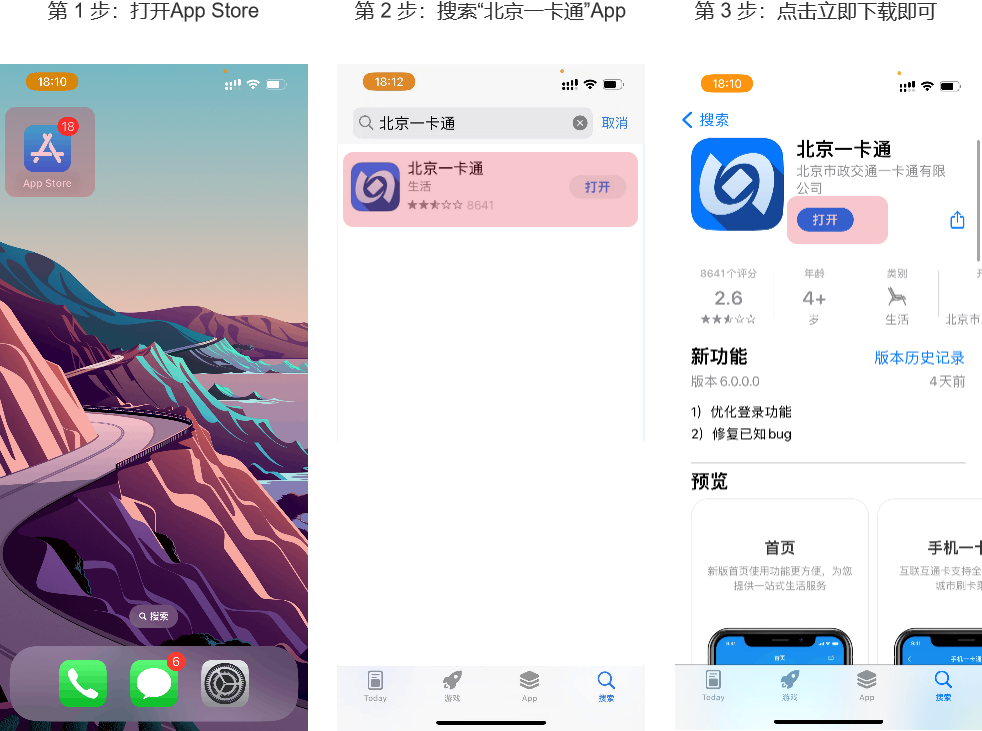 电子学生交通卡开通操作步骤打开“北京一卡通”APP-首页-高校服务-电子卡服务，按提示操作。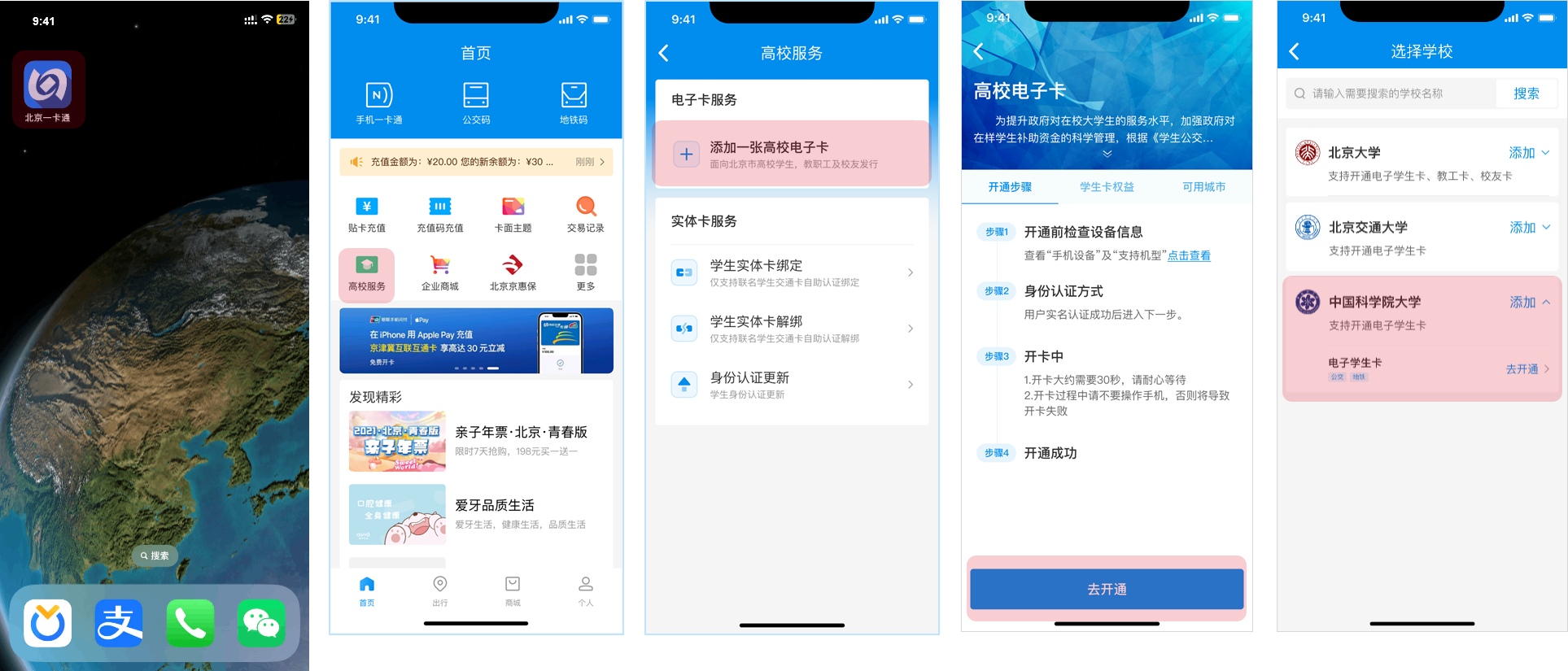 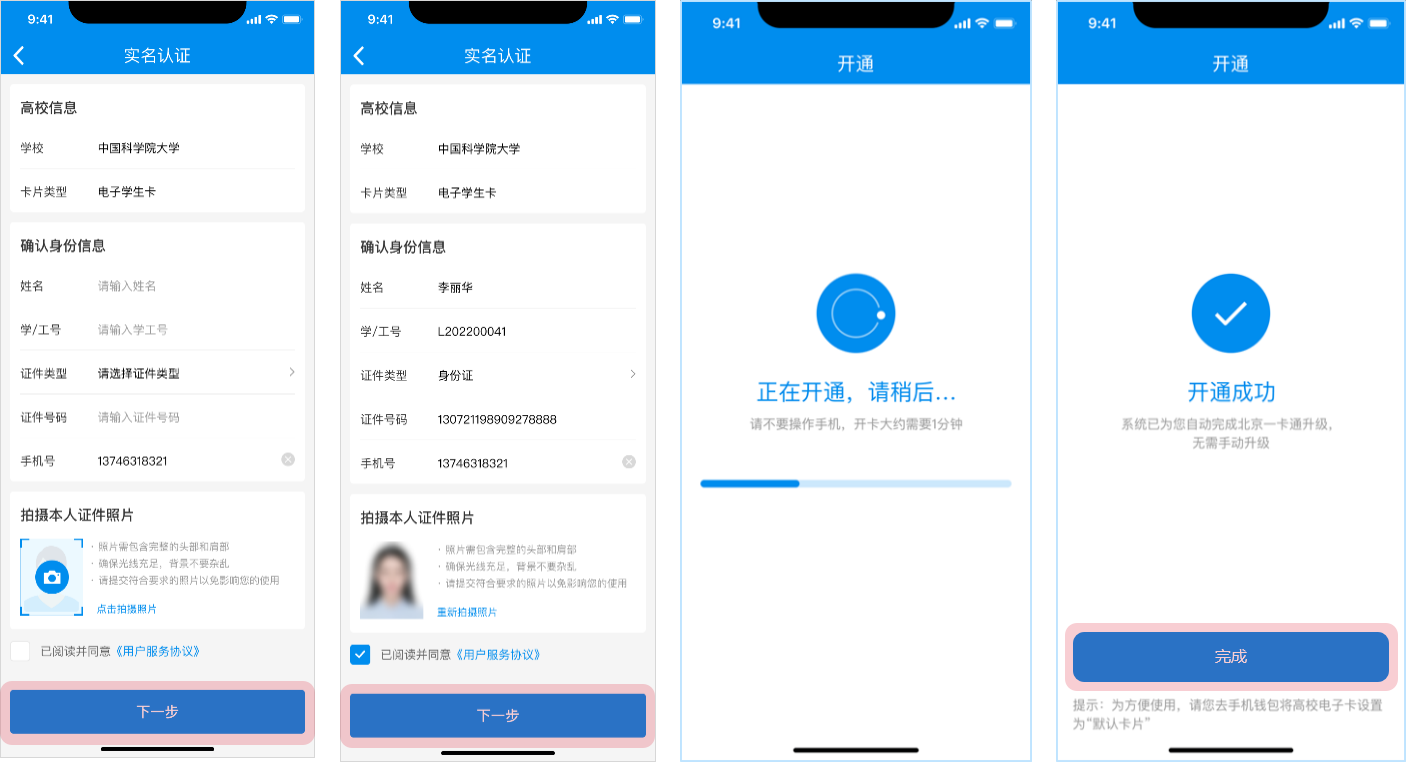 北京一卡通APP--首页—“手机一卡通”展示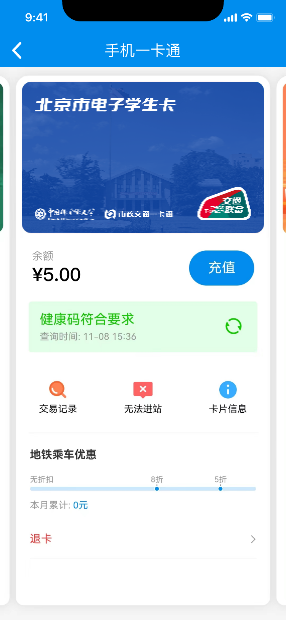 二、使用规则1.定义北京市学生交通卡的发放对象为普通高校、科研机构（含本、专科生、硕士生、博士生）和中等职业学校（含中专、职高、技校）、民办高校及高等教育机构等各类学校的无工资收入的正式学籍学生。电子学生交通卡是由北京市政交通一卡通有限公司与各院校联合发行的基于手机NFC或运营商超级SIM卡的电子学生交通卡。每个学生只允许有一张可正常使用的学生交通卡。2.办理与北京市政交通一卡通有限公司合作的各类学校学生通过“北京一卡通APP”发行本人电子学生交通卡。3.充值电子学生交通卡可直接在“北京一卡通APP”内进行充值。4.有效期及延期电子学生交通卡有效期为一年，每年9月30日到期，7月30日后可直接使用北京一卡通APP进行延期操作，每次延期后有效期为1年（截止到次年的9月30日）。5.补办电子学生交通卡手机遗失更换后请挂失后重新开卡。手机损坏请咨询品牌手机客服进行处理。6.退资电子学生交通卡可直接在北京一卡通APP内进行退卡操作后，完成退资。200元以上退资业务需到北京一卡通自营服务网点进行处理。7.退卡电子学生交通卡通过北京一卡通APP进行退卡操作。三、支持机型华为小米苹果华为 支持机型情况表华为 支持机型情况表产品系列华为手机Mate系列HUAWEI Mate 50 E华为手机Mate系列HUAWEI Mate 50 RS 保时捷设计华为手机Mate系列HUAWEI Mate 50 Pro华为手机Mate系列HUAWEI Mate 50华为手机Mate系列Mate 40华为手机Mate系列Mate 40E华为手机Mate系列Mate40 Pro华为手机Mate系列Mate40 Pro+华为手机Mate系列Mate 40 RS 保时捷设计华为手机Mate系列Mate 30华为手机Mate系列Mate 30 5G华为手机Mate系列Mate 30 Pro华为手机Mate系列Mate 30 Pro 5G华为手机Mate系列Mate 30E Pro 5G华为手机Mate系列Mate 30 RS 保时捷设计华为手机Mate系列Mate 20华为手机Mate系列Mate 20 Pro华为手机Mate系列Mate 20 RS 保时捷设计华为手机Mate系列Mate 20 X华为手机Mate系列Mate 20 X 5G华为手机Mate系列Mate10华为手机Mate系列Mate10 Pro华为手机Mate系列Mate9华为手机Mate系列Mate9 Pro 保时捷设计华为手机Mate系列Mate9 Pro华为手机Mate系列Mate RS 保时捷设计华为手机Mate系列Mate X2华为手机Mate系列Mate Xs华为手机Mate系列Mate X华为手机P系列P50 Pocket华为手机P系列P50 Pocket 艺术定制版华为手机P系列P50华为手机P系列P50 Pro华为手机P系列P40华为手机P系列P40 Pro华为手机P系列P40 Pro+华为手机P系列P30华为手机P系列P30 pro华为手机P系列P20华为手机P系列P20 Pro华为手机P系列P10华为手机P系列P10 Plus华为手机nova系列HUAWEI Nova 10 Pro华为手机nova系列HUAWEI Nova 10华为手机nova系列nova 9华为手机nova系列nova 9 Pro华为手机nova系列nova 8华为手机nova系列nova 8 Pro华为手机nova系列Nova 7 5G华为手机nova系列Nova 7 Pro 5G华为手机nova系列Nova 6华为手机nova系列Nova 6 5G华为手机nova系列Nova5 Pro华为手机nova系列Nova 2S荣耀手机荣耀Magic V荣耀手机荣耀Magic3荣耀手机荣耀 Magic3 Pro荣耀手机荣耀 Magic3 至臻版荣耀手机HONOR 60荣耀手机HONOR 60 Pro荣耀手机HONOR 50荣耀手机HONOR 50 Pro荣耀手机HONOR Play5荣耀手机HONOR V40轻奢版荣耀手机HONOR V40荣耀手机荣耀X30 Max荣耀手机荣耀V30荣耀手机荣耀V30 PRO荣耀手机HONOR 30 Pro荣耀手机HONOR 30 Pro+荣耀手机HONOR 30荣耀手机荣耀 20荣耀手机荣耀 20 Pro荣耀手机荣耀V20荣耀手机荣耀Magic 2荣耀手机荣耀10荣耀手机荣耀V10荣耀手机荣耀V9荣耀手机荣耀9荣耀手机荣耀V8荣耀手机荣耀8荣耀手机HONOR X10 Max荣耀手机荣耀Play4 PRO荣耀手机荣耀note10小米 支持机型情况表小米 支持机型情况表产品系列小米手机小米MIX 4小米手机小米MIX 3小米手机小米MIX 2S小米手机小米12系列小米手机小米12 S系列小米手机小米11系列小米手机小米10系列小米手机小米9系列小米手机小米8系列小米手机小米 Civi 系列小米手机小米CC 9系列小米手机小米MIX FOLD 系列小米手机Redmi K40系列小米手机Redmi K30系列小米手机Redmi K20系列小米手机Redmi 10X Pro小米手机Redmi Note 12 Pro小米手机Redmi Note 11 Pro小米手机Redmi Note 10 Pro小米手机Redmi Note 9 Pro小米手机Redmi Note 8 Pro小米手机黑鲨4系列黑鲨5 系列Apple 支持机型情况表Apple 支持机型情况表产品系列苹果iPhone 14系列苹果iPhone 13系列苹果iPhone 12系列苹果iPhone 11系列苹果iPhone XS系列苹果iPhone XR苹果iPhone X苹果iPhone 8系列苹果iPhone 7系列